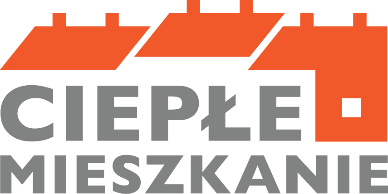 Ankietadla osób, najemców i małych wspólnot mieszkaniowych (od 3 do 7 lokali)1 zainteresowanych dofinansowaniem na wymianę nieefektywnych źródeł ciepła na paliwa stałe,  służące do ogrzewania i poprawę efektywności energetycznej w lokalach mieszkalnych znajdujących się w wielorodzinnych budynkach mieszkalnych na terenie gminy Jemielno.Ankieta dotyczy wyłączenie lokali mieszkalnych w budynkach wielorodzinnych położonych na terenie gminy Jemielno, w których źródło ogrzewania stanowi nieefektywne źródło ciepła na paliwo stałe – niespełniające minimum 5 klasy wg normy przenoszącej normę europejską EN 303 – 5.Ankieta nie stanowi żadnego zobowiązania czy też deklaracji udziału w programie. Ankieta ma na celu zebranie informacji, które pomocne będą w pozyskaniu ewentualnego dofinansowania w ramach programu „Ciepłe Mieszkanie” na  wymianę źródeł ciepła oraz poprawie efektywności energetycznej lokali mieszkalnych w budynkach wielorodzinnych. Dane zawarte w ankiecie posłużą jedynie do oszacowania liczby osób zainteresowanych dofinansowaniem wymiany źródeł ciepła i poprawą efektywności energetycznej mieszkań celem przygotowania ewentualnego wniosku o dofinansowanie inwestycji, który gmina Jemielno będzie mogła złożyć do Wojewódzkiego Funduszu Ochrony Środowiska i Gospodarki Wodnej we Wrocławiu, w przypadku zainteresowania programem oraz ogłoszenia  przez WFOŚ i GW we Wrocławiu naboru wniosków. Wypełnioną ankietę można złożyć w Sekretariacie Gminy Jemielno, Jemielno 81, 56-209 Jemielno, wysłać pocztą na w/w adres , a także złożyć droga elektroniczną na adres e – mailowy: sekretariat@jemielno.pl .Termin składania ankiet  upływa  22.01.2024 r.OŚWIADCZENIE I PODPIS OSOBY SKŁADAJACEJ ANKIETĘJa, niżej podpisany/podpisana potwierdzam prawdziwość informacji, które zostały podane przeze mnie w niniejszej ankiecie. Jednocześnie potwierdzam, że zapoznałem/am się z przedłożoną mi do ankiety klauzulą informacyjną dotyczącą przetwarzania danych osobowych. Klauzula informacyjna o przetwarzaniu danych osobowychNa podstawie art. 13 ust. 1 i 2 Rozporządzenia Parlamentu Europejskiego i Rady (UE) 2016/679 z 27 kwietnia 2016 r. w sprawie ochrony osób fizycznych w związku z przetwarzaniem danych osobowych i w sprawie swobodnego przepływu takich danych oraz uchylenia dyrektywy 95/46/WE (Dz. Urz. UE L 119 z 4.05.2016, s. 1); - dalej: „RODO” informuję, że:Administratorem Państwa danych osobowych jest Urząd Gminy Jemielno reprezentowany przez Wójta Gminy Jemielno, adres: Jemielno 81, 56-209 Jemielno, Administrator wyznaczył Inspektora Ochrony Danych, z którym mogą się Państwo kontaktować we wszystkich sprawach dotyczących przetwarzania danych osobowych za pośrednictwem adresu email: marek.biedak@cbi24.pl lub pisemnie pod adres Administratora.Państwa dane osobowe będą przetwarzane w celu realizacji ustawowych zadań Administratora tj. gdyż jest to niezbędne do wypełnienia obowiązku prawnego ciążącego na Administratorze (art. 6 ust. 1 lit. c RODO), przetwarzanie jest niezbędne do wykonania zadania realizowanego w interesie publicznym lub w ramach sprawowania władzy publicznej powierzonej  Administratorowi (art. 6 ust. 1 lit. e RODO), a także gdyż przetwarzanie może być niezbędne do wykonania umowy, której stroną jest osoba, której dane dotyczą, lub do podjęcia działań na żądanie osoby, której dane dotyczą, przed zawarciem umowy (art. 6 ust. 1 lit.  b RODO).W przypadku dobrowolnego udostępniania przez Państwa danych osobowych innych niż wynikające z obowiązku prawnego, podstawę legalizującą ich przetwarzanie stanowi wyrażona zgoda na przetwarzanie swoich danych osobowych (art. 6 ust. 1 lit. a RODO). Państwa dane osobowe będą przetwarzane przez okres niezbędny do realizacji ww. celu z uwzględnieniem okresów przechowywania określonych w przepisach szczególnych,  w tym przepisów archiwalnych tj. ustawy z dnia 14 lipca 1983 r. o narodowym zasobie archiwalnym i archiwach. Natomiast z przypadku danych podanych dobrowolnie – co do zasady do czasu wyczerpania celu, dla którego były zebrane lub wycofania przez Państwa zgody na ich przetwarzanie.Państwa dane będą przetwarzane w sposób zautomatyzowany, lecz nie będą podlegać zautomatyzowanemu podejmowaniu decyzji, w tym profilowaniu.Państwa dane osobowe nie będą przekazywane poza Europejski Obszar Gospodarczy (obejmujący Unię Europejską, Norwegię, Liechtenstein i Islandię).W związku z przetwarzaniem Państwa danych osobowych, przysługują Państwu następujące prawa:prawo dostępu do swoich danych oraz otrzymania ich kopii;prawo do sprostowania (poprawiania) swoich danych osobowych;prawo do ograniczenia przetwarzania danych osobowych;w przypadku gdy przetwarzanie odbywa się na podstawie wyrażonej zgody (art. 6 ust. 1 lit. a RODO) - prawo do cofnięcia zgody w dowolnym momencie bez wpływu na zgodność z prawem przetwarzania, którego dokonano na podstawie zgody przed jej cofnięciem;prawo wniesienia skargi do Prezesa Urzędu Ochrony Danych Osobowych (ul. Stawki 2, 00-193 Warszawa), w sytuacji, gdy uzna Pani/Pan, że przetwarzanie danych osobowych narusza przepisy ogólnego rozporządzenia o ochronie danych osobowych (RODO);Podanie przez Państwa danych osobowych w związku z ciążącym na Administratorze obowiązkiem prawnym jest obowiązkowe, a ich nieprzekazanie skutkować będzie brakiem realizacji celu, o którym mowa w punkcie 3. Nieprzekazanie danych udostępnianych dobrowolnie pozostaje bez wpływu na rozpoznanie sprawy. Państwa dane mogą zostać przekazane podmiotom zewnętrznym na podstawie umowy powierzenia przetwarzania danych osobowych tj. m.in. usługodawcom wykonujących usługi serwisu systemów informatycznych oraz usługodawcom z zakresu księgowości lub doradztwa prawnego, a także podmiotom lub organom uprawnionym na podstawie przepisów prawaDANE IDENTYFIKACYJNEDANE IDENTYFIKACYJNEImię: Nazwisko: Nazwa wspólnoty mieszkaniowej*:*dotyczy małych wspólnot mieszkaniowych (od 3 do 7 lokali)Nazwa wspólnoty mieszkaniowej*:*dotyczy małych wspólnot mieszkaniowych (od 3 do 7 lokali)Adres korespondencyjny: Adres korespondencyjny: Telefon*: *dane nieobowiązkowe, ułatwią kontakt Adres e-mail*:*dane nieobowiązkowe, ułatwią kontakt ZAKRES PLANOWANEGO PRZEDSIĘWZIĘCIAZAKRES PLANOWANEGO PRZEDSIĘWZIĘCIARodzaj planowanego do zainstalowania nowego źródła ciepła i/lub usprawnienia energetycznego (właściwe proszę zaznaczyć  X)Rodzaj planowanego do zainstalowania nowego źródła ciepła i/lub usprawnienia energetycznego (właściwe proszę zaznaczyć  X) Pompa ciepła typu  powietrze/woda    Pompa ciepła typu  powietrze/powietrze Kocioł gazowy kondensacyjny     Kocioł na pellet drzewny o podwyższonym standardzie Ogrzewanie elektryczne  Kocioł zgazowujący drewno o podwyższonym standardzie    Instalacja centralnego ogrzewania oraz instalacja ciepłej wody użytkowej**przy jednoczesnej wymianie źródła ciepła   Wentylacja mechaniczna z odzyskiem ciepła**przy jednoczesnej wymianie źródła ciepła   Wymiana stolarki okiennej**przy jednoczesnej wymianie źródła ciepła Wymiana drzwi wejściowych**przy jednoczesnej wymianie źródła ciepła Wymiana nieefektywnego źródła/eł ciepła na paliwo stałe, ocieplenie przegród budowlanych, montaż instalacji fotowoltaicznej** dotyczy małych wspólnot mieszkaniowych (od 3 do 7 lokali) Wymiana nieefektywnego źródła/eł ciepła na paliwo stałe, ocieplenie przegród budowlanych, montaż instalacji fotowoltaicznej** dotyczy małych wspólnot mieszkaniowych (od 3 do 7 lokali) Termomodernizacja budynku, montaż instalacji fotowoltaicznej** dotyczy małych wspólnot mieszkaniowych (od 3 do 7 lokali) Termomodernizacja budynku, montaż instalacji fotowoltaicznej** dotyczy małych wspólnot mieszkaniowych (od 3 do 7 lokali)DANE DOTYCZĄCE LOKALU MIESZKALNEGODANE DOTYCZĄCE LOKALU MIESZKALNEGOMiejscowość: Ulica:Nr budynku i mieszkania: Nr księgi wieczystej lokalu mieszkalnego*:Czy w lokalu prowadzona jest działalność gospodarcza?                 TAK                                                                            NIEJeżeli zaznaczono odpowiedź TAK proszę wskazać ile procent powierzchni całkowitej  lokalu wykorzystywane jest do prowadzenia działalności gospodarczej -  …………… %Czy w lokalu prowadzona jest działalność gospodarcza?                 TAK                                                                            NIEJeżeli zaznaczono odpowiedź TAK proszę wskazać ile procent powierzchni całkowitej  lokalu wykorzystywane jest do prowadzenia działalności gospodarczej -  …………… %TYTUŁ PRAWNY:TYTUŁ PRAWNY:  własność  współwłasność  użytkowanie wieczyste  służebność  służebność osobista   spółdzielcze własnościowe prawo do lokalu   mała wspólnota mieszkaniowa (od 3 do 7 lokali)  najemca lokalu mieszkalnego z zasobu gminnego  własność  współwłasność  użytkowanie wieczyste  służebność  służebność osobista   spółdzielcze własnościowe prawo do lokalu   mała wspólnota mieszkaniowa (od 3 do 7 lokali)  najemca lokalu mieszkalnego z zasobu gminnegoDANE DOTYCZĄCE DOCHODU** nie dotyczy małych wspólnot mieszkaniowych (od 3 do 7 lokali)DANE DOTYCZĄCE DOCHODU** nie dotyczy małych wspólnot mieszkaniowych (od 3 do 7 lokali)Czy Pana/ Pani dochód roczny  przekracza kwotę 135.000,00 zł ( podstawa obliczenia podatku)?                    TAK                                                                NIECzy Pana/ Pani dochód roczny  przekracza kwotę 135.000,00 zł ( podstawa obliczenia podatku)?                    TAK                                                                NIE A) Czy mieszka Pan/Pani w  GOSPODARSTWIE  WIELOOSOBOWYM?                  ☐ TAK                                                                ☐ NIEB) Czy mieszka Pan/Pani w  GOSPODARSTWIE JEDNOOSOBOWYM?                  TAK                                                                 NIE A) Czy mieszka Pan/Pani w  GOSPODARSTWIE  WIELOOSOBOWYM?                  ☐ TAK                                                                ☐ NIEB) Czy mieszka Pan/Pani w  GOSPODARSTWIE JEDNOOSOBOWYM?                  TAK                                                                 NIECzy przeciętny miesięczny dochód na jednego członka gospodarstwa domowego wskazany w zaświadczeniu wydawanym przez Ośrodek Pomocy Społecznej  w Łęczycach nie przekracza kwoty- 1894 zł w gospodarstwie wieloosobowym bądź - 2651 zł w gospodarstwie jednoosobowym?☐ TAK                                                                ☐ NIECzy przeciętny miesięczny dochód na jednego członka gospodarstwa domowego wskazany w zaświadczeniu wydawanym przez Ośrodek Pomocy Społecznej  w Łęczycach nie przekracza kwoty- 1894 zł w gospodarstwie wieloosobowym bądź - 2651 zł w gospodarstwie jednoosobowym?☐ TAK                                                                ☐ NIECzy przeciętny miesięczny dochód na jednego członka gospodarstwa domowego nie przekracza kwoty- 1090 zł w gospodarstwie wieloosobowym bądź - 1526 zł w gospodarstwie jednoosobowym?☐ TAK                                                                ☐ NIECzy przeciętny miesięczny dochód na jednego członka gospodarstwa domowego nie przekracza kwoty- 1090 zł w gospodarstwie wieloosobowym bądź - 1526 zł w gospodarstwie jednoosobowym?☐ TAK                                                                ☐ NIECzy beneficjent programu ma ustalone prawo do otrzymywania zasiłku stałego, zasiłku okresowego, zasiłku rodzinnego lub specjalnego zasiłku opiekuńczego?☐ TAK                                                                ☐ NIECzy beneficjent programu ma ustalone prawo do otrzymywania zasiłku stałego, zasiłku okresowego, zasiłku rodzinnego lub specjalnego zasiłku opiekuńczego?☐ TAK                                                                ☐ NIECzy w budynku istnieją techniczne i ekonomiczne warunki przyłączenia do sieci ciepłowniczej i dostarczania ciepła z sieci ciepłowniczej lub jest on podłączony do sieci ciepłowniczej?*                          TAK                                                                             NIE* Dotacja udzielona będzie w formie refundacji poniesionych wydatków przez Beneficjenta końcowego. Otrzymanie dofinansowania na zakup i montaż indywidualnego źródła ciepła 
w lokalu mieszkalnym nie jest możliwe w przypadku, gdy dla budynku mieszkalnego wielorodzinnego, w którym znajduje się lokal, którego dotyczy wniosek, istnieją techniczne 
i ekonomiczne warunki przyłączenia do sieci ciepłowniczej i dostarczania ciepła z sieci ciepłowniczej lub jest on podłączony do sieci ciepłowniczej.Czy w budynku istnieją techniczne i ekonomiczne warunki przyłączenia do sieci ciepłowniczej i dostarczania ciepła z sieci ciepłowniczej lub jest on podłączony do sieci ciepłowniczej?*                          TAK                                                                             NIE* Dotacja udzielona będzie w formie refundacji poniesionych wydatków przez Beneficjenta końcowego. Otrzymanie dofinansowania na zakup i montaż indywidualnego źródła ciepła 
w lokalu mieszkalnym nie jest możliwe w przypadku, gdy dla budynku mieszkalnego wielorodzinnego, w którym znajduje się lokal, którego dotyczy wniosek, istnieją techniczne 
i ekonomiczne warunki przyłączenia do sieci ciepłowniczej i dostarczania ciepła z sieci ciepłowniczej lub jest on podłączony do sieci ciepłowniczej.DATA:PODPIS OSOBY SKŁADAJACEJ ANKIETĘ: